
Using the performance calculatorsAll A level student work should be marked using the assessment grid in the accredited specification.The performance calculators are a support tool to help you make accurate judgements about student work. There are two performance calculators:One for assessing A level practical work and written annotationOne for assessing A level personal studyStep by step instructionsChoose the relevant performance calculator.Take each Assessment Objective (AO) in turn.Follow the AO across the chart (from left to right) until the work exhibits characteristics reflected in the taxonomies in the levels from 1 to 6.Choose those taxonomy words that apply to the work (not all of them will) and write them in the appropriate box(es) on the performance calculator.Writing the taxonomy words in the relevant boxes will give you a clear visual picture (like a graph) of the student’s performance for each AO (see the worked example below).At any time, look at real student work that has been marked by our senior examiners. You can access real student work on our website.Circle the mark awarded or write the mark awarded in the far right-hand column.A worked exampleIn AO1, an A level student may show superficial development and their analysis of other artists' work may be unrefined. They may show a lack of understanding, with simplistic reflection and unresolved connections to their resources. This would place this student firmly in the middle of Level 2 BASIC ABILITY. The student is solidly in this level, and would receive 5 marks for AO1.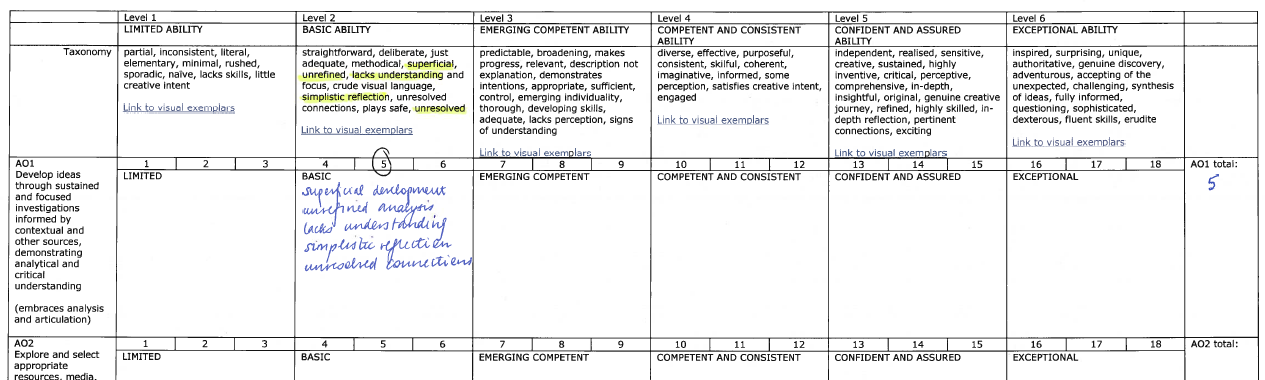 This same student might be showing broadening understanding of some of their contextual references. ‘Broadening’ is in the taxonomy of Level 3 EMERGING COMPETENT ABILITY. The fact that ‘broadening’ applies to the work pushes the student towards the next level. This would place the student at the top of Level 2 BASIC ABILITY so the student would receive 6 marks for AO1.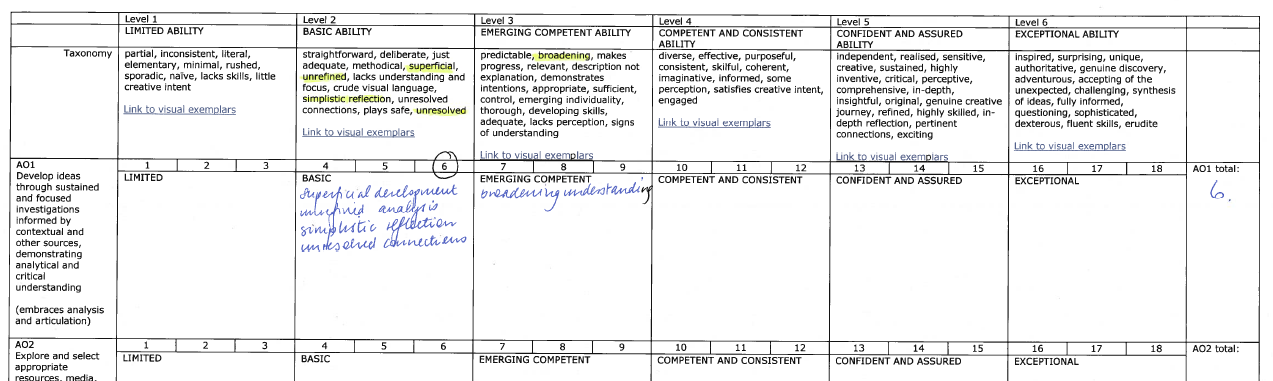 If the student achieves even more words in the higher level, they may need to cross the boundary into Level 3 EMERGING COMPETENT ABILITY, and receive 7 marks for AO1.PERFORMANCE CALCULATORLevel 1Level 1Level 1Level 2Level 2Level 2Level 3Level 3Level 3Level 4Level 4Level 4Level 5Level 5Level 5Level 6Level 6Level 6A LEVEL PRACTICAL 
– SEPT 2016LIMITED ABILITYLIMITED ABILITYLIMITED ABILITYBASIC ABILITYBASIC ABILITYBASIC ABILITYEMERGING COMPETENT ABILITYEMERGING COMPETENT ABILITYEMERGING COMPETENT ABILITYCOMPETENT AND CONSISTENT ABILITYCOMPETENT AND CONSISTENT ABILITYCOMPETENT AND CONSISTENT ABILITYCONFIDENT AND ASSURED ABILITYCONFIDENT AND ASSURED ABILITYCONFIDENT AND ASSURED ABILITYEXCEPTIONAL ABILITYEXCEPTIONAL ABILITYEXCEPTIONAL ABILITYTaxonomypartial, inconsistent, literal, elementary, minimal, rushed, sporadic, naïve, little creative intent, disjointed, pedestrian, credible, lacks control over the formal elements, vague aims partial, inconsistent, literal, elementary, minimal, rushed, sporadic, naïve, little creative intent, disjointed, pedestrian, credible, lacks control over the formal elements, vague aims partial, inconsistent, literal, elementary, minimal, rushed, sporadic, naïve, little creative intent, disjointed, pedestrian, credible, lacks control over the formal elements, vague aims straightforward, deliberate, just adequate, methodical, superficial, unrefined, crude visual language, simplistic reflection, plays safe, unresolved, contextual references explored but lack relevance, defines aims with some understanding, developing control over the formal elementsstraightforward, deliberate, just adequate, methodical, superficial, unrefined, crude visual language, simplistic reflection, plays safe, unresolved, contextual references explored but lack relevance, defines aims with some understanding, developing control over the formal elementsstraightforward, deliberate, just adequate, methodical, superficial, unrefined, crude visual language, simplistic reflection, plays safe, unresolved, contextual references explored but lack relevance, defines aims with some understanding, developing control over the formal elementspredictable, broadening, makes progress, relevant, description not explanation, demonstrates intentions, appropriate, sufficient control, emerging individuality, thorough, adequate control over the formal elements, contextual references inform journey, pursues aims with understanding predictable, broadening, makes progress, relevant, description not explanation, demonstrates intentions, appropriate, sufficient control, emerging individuality, thorough, adequate control over the formal elements, contextual references inform journey, pursues aims with understanding predictable, broadening, makes progress, relevant, description not explanation, demonstrates intentions, appropriate, sufficient control, emerging individuality, thorough, adequate control over the formal elements, contextual references inform journey, pursues aims with understanding diverse, effective, purposeful, consistent, skillful, coherent, imaginative, informed, some perception, satisfies creative intent, engaged, consistent control over the formal elements, contextual references inspire creativity, realises some aims,diverse, effective, purposeful, consistent, skillful, coherent, imaginative, informed, some perception, satisfies creative intent, engaged, consistent control over the formal elements, contextual references inspire creativity, realises some aims,diverse, effective, purposeful, consistent, skillful, coherent, imaginative, informed, some perception, satisfies creative intent, engaged, consistent control over the formal elements, contextual references inspire creativity, realises some aims,independent, realised, sensitive, creative, sustained, highly inventive, critical, perceptive, comprehensive, in-depth, insightful, original, genuine creative journey, refined, in-depth reflection, exciting, comprehensive control over the formal elements, contextual references shows some personal insight, fully realises all aims and objectivesindependent, realised, sensitive, creative, sustained, highly inventive, critical, perceptive, comprehensive, in-depth, insightful, original, genuine creative journey, refined, in-depth reflection, exciting, comprehensive control over the formal elements, contextual references shows some personal insight, fully realises all aims and objectivesindependent, realised, sensitive, creative, sustained, highly inventive, critical, perceptive, comprehensive, in-depth, insightful, original, genuine creative journey, refined, in-depth reflection, exciting, comprehensive control over the formal elements, contextual references shows some personal insight, fully realises all aims and objectivesinspired, surprising, unique, authoritative, genuine discovery, adventurous, accepting of the unexpected, challenging, fully informed, questioning, dexterous, erudite, highly intuitive, daring, insightful and comprehensive exploration of contextual references, ideas synthesised into highly sophisticated realisations, goes beyond aims to produce surprising realisations, control over the formal elements demonstrate fluent sensitivity and understanding inspired, surprising, unique, authoritative, genuine discovery, adventurous, accepting of the unexpected, challenging, fully informed, questioning, dexterous, erudite, highly intuitive, daring, insightful and comprehensive exploration of contextual references, ideas synthesised into highly sophisticated realisations, goes beyond aims to produce surprising realisations, control over the formal elements demonstrate fluent sensitivity and understanding inspired, surprising, unique, authoritative, genuine discovery, adventurous, accepting of the unexpected, challenging, fully informed, questioning, dexterous, erudite, highly intuitive, daring, insightful and comprehensive exploration of contextual references, ideas synthesised into highly sophisticated realisations, goes beyond aims to produce surprising realisations, control over the formal elements demonstrate fluent sensitivity and understanding AO1 Develop ideas through sustained and focused investigations informed by contextual and other sources, demonstrating analytical and critical understanding 123456789101112131415161718AO1 total:AO1 Develop ideas through sustained and focused investigations informed by contextual and other sources, demonstrating analytical and critical understanding LIMITEDLIMITEDLIMITEDBASICBASICBASICEMERGING COMPETENTEMERGING COMPETENTEMERGING COMPETENTCOMPETENT AND CONSISTENTCOMPETENT AND CONSISTENTCOMPETENT AND CONSISTENTCONFIDENT AND ASSUREDCONFIDENT AND ASSUREDCONFIDENT AND ASSUREDEXCEPTIONALEXCEPTIONALEXCEPTIONALAO1 total:AO2 Explore and select appropriate resources, media, materials, techniques and processes, reviewing and refining ideas as work develops 123456789101112131415161718AO2 total:AO2 Explore and select appropriate resources, media, materials, techniques and processes, reviewing and refining ideas as work develops LIMITEDLIMITEDLIMITEDBASICBASICBASICEMERGING COMPETENTEMERGING COMPETENTEMERGING COMPETENTCOMPETENT AND CONSISTENTCOMPETENT AND CONSISTENTCOMPETENT AND CONSISTENTCONFIDENT AND ASSUREDCONFIDENT AND ASSUREDCONFIDENT AND ASSUREDEXCEPTIONALEXCEPTIONALEXCEPTIONALAO2 total:AO3 Record ideas, observations and insights relevant to intentions, reflecting critically on work and progress 123456789101112131415161718AO3 total:AO3 Record ideas, observations and insights relevant to intentions, reflecting critically on work and progress LIMITEDLIMITEDLIMITEDBASICBASICBASICEMERGING COMPETENTEMERGING COMPETENTEMERGING COMPETENTCOMPETENT AND CONSISTENTCOMPETENT AND CONSISTENTCOMPETENT AND CONSISTENTCONFIDENT AND ASSUREDCONFIDENT AND ASSUREDCONFIDENT AND ASSUREDEXCEPTIONALEXCEPTIONALEXCEPTIONALAO3 total:AO4 Present a personal and meaningful response that realises intentions and, where appropriate, makes connections between visual and other elements 123456789101112131415161718AO4 total:AO4 Present a personal and meaningful response that realises intentions and, where appropriate, makes connections between visual and other elements LIMITEDLIMITEDLIMITEDBASICBASICBASICEMERGING COMPETENTEMERGING COMPETENTEMERGING COMPETENTCOMPETENT AND CONSISTENTCOMPETENT AND CONSISTENTCOMPETENT AND CONSISTENTCONFIDENT AND ASSUREDCONFIDENT AND ASSUREDCONFIDENT AND ASSUREDEXCEPTIONALEXCEPTIONALEXCEPTIONALAO4 total:Total mark: